Форма 3.12.2 Информация о предложении величин тарифов на водоотведение, транспортировку воды1Форма 3.12.2 Информация о предложении величин тарифов на водоотведение, транспортировку воды1Форма 3.12.2 Информация о предложении величин тарифов на водоотведение, транспортировку воды1Форма 3.12.2 Информация о предложении величин тарифов на водоотведение, транспортировку воды1Форма 3.12.2 Информация о предложении величин тарифов на водоотведение, транспортировку воды1Форма 3.12.2 Информация о предложении величин тарифов на водоотведение, транспортировку воды1Дата подачи заявления об утверждении тарифов13.04.2022г13.04.2022г13.04.2022г13.04.2022г13.04.2022гНомер подачи заявления об утверждении тарифов183183183183183Параметры формыПараметры формыПараметры формыПараметры формыПараметры формыПараметры формыПараметры формы№ п/пПараметры дифференциацииПериод действия тарифаПериод действия тарифаПериод действия тарифаПериод действия тарифаДобавить период№ п/пПараметры дифференциацииОдноставочный тарифПериод действияПериод действияПериод действияДобавить период№ п/пПараметры дифференциацииОдноставочный тариф, руб./куб. мдата началадата окончаниядата окончанияДобавить период12367781Наименование тарифаТариф на водоотведениеТариф на водоотведениеТариф на водоотведениеТариф на водоотведениеТариф на водоотведение1.1.1.1Наименование признака дифференциации1.1.1.1.1Группа потребителейнаселение и приравненные категориинаселение и приравненные категориинаселение и приравненные категориинаселение и приравненные категориинаселение и приравненные категории1.1.1.1.1.118,8401.01.2023да31.12.2023Добавить значение признака дифференциацииДобавить значение признака дифференциацииДобавить значение признака дифференциации1.1.1.1.2Группа потребителейпрочиепрочиепрочиепрочиепрочие1.1.1.1.2.115,7001.01.2023да31.12.2023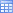 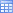 